ΘΕΜΑ 2Ένας εξερευνητής ξεκίνησε από την κατασκήνωσή του (σημείο ) τρείς μέρες πριν, για ένα ταξίδι μέσα στη ζούγκλα. Στο τέλος της πρώτης ημέρας έφθασε στο σημείο , στο τέλος της δεύτερης ημέρας έφθασε στο σημείο  και στο τέλος της τρίτης ημέρας έφθασε στο σημείο . Οι τρεις ημέρες του ταξιδιού του μπορούν να περιγραφούν από τα παρακάτω διανύσματα ,όπως φαίνονται στο σχήμα: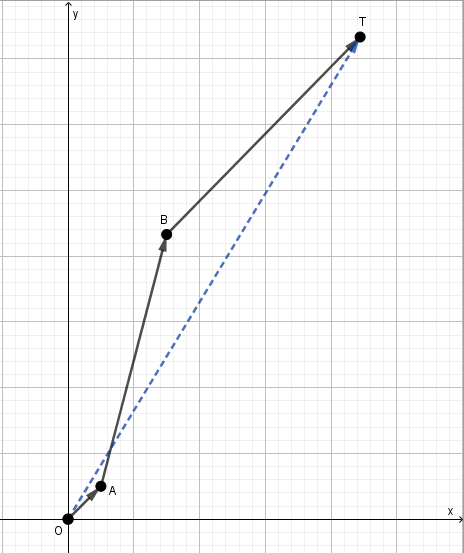 Αν οι αποστάσεις εκφράζονται σε χιλιόμετρα, τότε:α) Να αποδείξετε ότι .(Μονάδες 13)β) Να υπολογίσετε την απόσταση  του εξερευνητή από την κατασκήνωση στο τέλος της τρίτης ημέρας.(Μονάδες 12)